Before We Leave, We Will Achieve…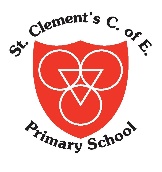 Before We Leave, We Will Achieve…Before We Leave, We Will Achieve…Before We Leave, We Will Achieve…Before We Leave, We Will Achieve…Before We Leave, We Will Achieve…Before We Leave, We Will Achieve…Before We Leave, We Will Achieve…EXPLORING OUR WORLD & BEYOND OUR LOCAL AREA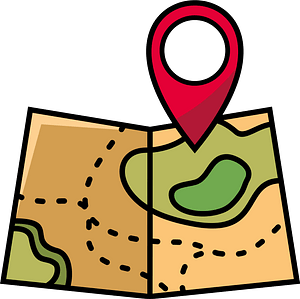 (TRIPS & VISITS TO PLACES OF WORSHIP)TIME TO SHINE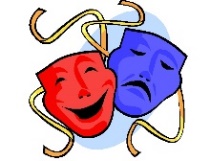 (TAKE PART IN A PERFORMANCE)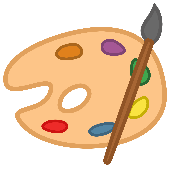 IT’S ART!(WATCH A PERFORMANCE; WORK WITH AN ARTIST; VIEW ART)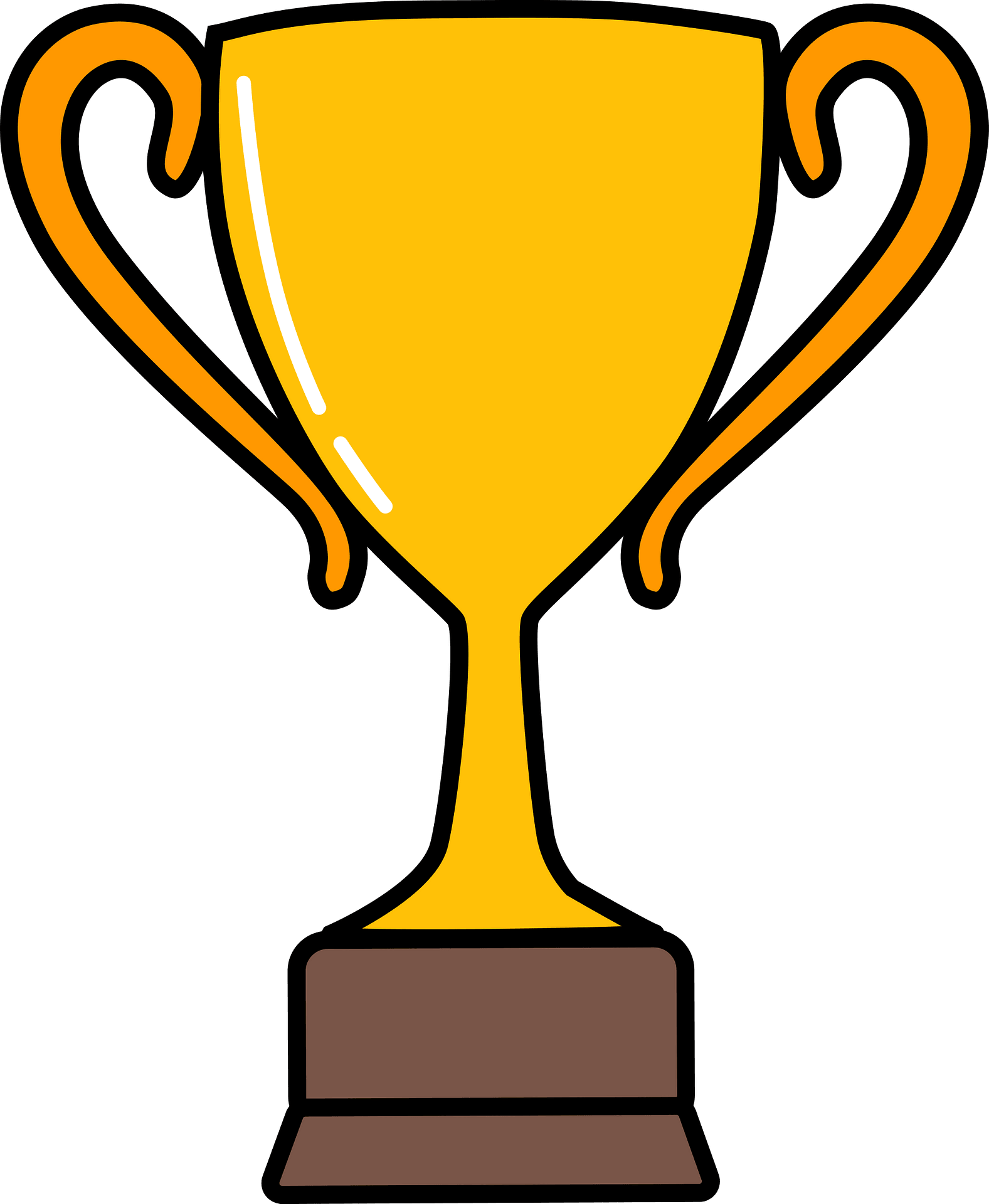 IN IT TO WIN IT(ENTER A COMPETITION)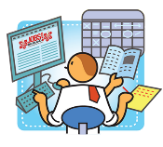 ENTERPRISE & THE WORLD OF WORK(UNDSTG MONEY MANAGEMENT & ENTERPRISE PROJECTS)NURTURE & RESPONSIBILITY (SENSE OF RESP FOR SELVES & WHERE THEY LIVE- EG CARE FOR A PLANT/S, ANIMALS)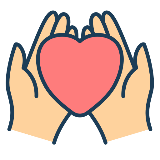 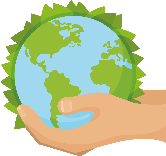 HELPING HAND(SERVING SCHOOL & WIDER COMMUNITY- EG SCHOOL COUNCIL, MONITORS, PREFECTS, LITTER PICKS ETC)YEAR 3-Visits to St Clements Church -Manchester Museum Visit-Educational Visit to link with World Weather topic-Class Worship-Christmas Performance-Learn to play an instrument-Work with Artist in Residence-Watch Christmas Pantomime-Watch Drama Club Performance-St Clements Got Talent Competition-Enter Diocese Christmas Card Competition-Enter Writing Competitions-Sports Day & other sporting competitions/extra curricular clubs-Managing Money programme-CLEMS Points- learning that if they save they will get better prizes-Non uniform fundraising-Macmillan Coffee morning-Prepare & Cook a meal-World of Work- JED & Primary Futures-E-safety & e-safety team-Road & water Safety-Forest School-School & Sports councils (Health Champions?)-Ethos and Rights Respecting Teams-Litter picking & recycling-Y3 Coffee Morning for local elderly peopleYEAR 4-Visits to St Clements Church and other places of worship-Join a Library-Viking Visitor-Chester Zoo ecology visit-Class Worship-Christmas Performance-Recorder- ensemble performance-Learn to play an instrument-Use of local recording studio-Manchester Art Gallery Trip (Greeks)-Work with Artist in Residence-Watch Christmas Pantomime-Watch Drama Club Performance-St Clements Got Talent Competition-Enter Writing Competitions-Sports Day & other sporting competitions/extra curricular clubs- incl swimming competition at WRHS-Managing Money programme-CLEMS Points- learning that if they save they will get better prizes-Non uniform fundraising-Macmillan Coffee morning-Prepare & Cook a meal-World of Work- JED & Primary Futures & use of local businesses + Media City & Universities-E-safety & e-safety team-Road & water Safety-Looking after class plants-Planting in school allotment-Writing to local councillors, MP & Mayor-School & Sports councils (Health Champions?)-Ethos and Rights Respecting Teams-Litter picking & recycling-Learning more about the local foodbankYEAR 5-Visits to St Clements Church and other places of worship-Visit to Manchester (incl Town Hall) on local transport -Chester Roman Visit-Kip in a Ship (London Residential)-Class Worship-Christmas Performance-Drama Club Performance-Learn to play an instrument-Work with Artist in Residence-Watch Christmas Pantomime-Perform/watch drama club -Listen to a live orchestra-St Clements Got Talent Competition-Enter Writing Competitions-Sports Day & other sporting competitions/extra curricular clubs-Airport roles trip-CLEMS Points- learning that if they save they will get better prizes-Managing Money programme-Computing/robotics/STEM days-Non uniform fundraising-Macmillan Coffee morning-Prepare & cook a meal-World of Work- JED & Primary Futures & use of local businesses + Media City & Universities-E-safety & & e-safety team -Bikeability-Water safety-School & Sports councils (Health Champions?)-Ethos and Rights Respecting Teams-Litter picking & recyclingYEAR 6-Visits to St Clements Church -Jewish Museum and Synagogue Visit-Geography fieldwork-Outdoor Adventure (residential)-Class Worship & Leaver’s Service-Christmas Performance-Drama Club Performance-Big Sing-Learn to play an instrument-Work with Artist in Residence-Watch Christmas Pantomime in school-Perform/watch drama club -Theatre visit-St Clements Got Talent Competition-Enter Writing/poetry Competitions-Sports Day & other sporting competitions/extra curricular clubs-Managing Money programme-CLEMS Points- learning that if they save they will get better prizes-Non uniform fundraising-Macmillan Coffee morning-Prepare & cook a meal-World of Work- JED & Primary Futures & use of local businesses + Media City & Universities-E-safety & & e-safety team -Road & water safety-Ride a bus/train safely-First Aid skills-Kooth Mental Health programme-Crucial Crew visit-Fire Safety-Citizenship Day-School & Sports councils (Health Champions?)-Head Boy & Girl & Prefects-Ethos and Rights Respecting Teams-Litter picking recycling